Earthworks and Foundations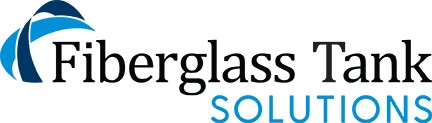 TANK ANCHOR TYPE D is a geocomposite comprised of a coated high strength polyester geogrid bonded to a polyester nonwoven geotextile designed for superior anti-buoyancy resistance for underground storage tanks. TANK ANCHOR TYPE D geocomposites are easy to install, unaffected by freeze-thaw conditions and naturally occurring chemical/biological environments. TANK ANCHOR TYPE D conforms to the minimum average roll values (MARV) listed in the following table.Physical Properties of Tank Anchor Type D1Minimum average roll values are based on a 95% confidence level. MD-Machine Direction Standard Roll Size: 16.41 ft (5.0 m) wide x 328.1 ft (100 m) long = 598 yd2 (500 m2)Weight (includes core) = 2,149 lbs. (975 kg)Each roll of Tank Anchor geocomposite delivered to the project site is labeled with a roll label that indicates manufacturer’s name, product identification, lot number,roll number and roll dimensions. All rolls of Tank Anchor are encased in a sturdy polyethylene wrap to shield the product from rain, dirt, dust and UV exposure. Contact Fiberglass Tank Solutions for information on our material warranty.7/28/2020PROPERTYTESTENGLISH units1SI units1Mass/ Unit Area Aperture SizeTensile Modulus (MD)Grab Tensile Strength(nonwoven)ASTM D-526158 oz/yd21,730 g/m2Mass/ Unit Area Aperture SizeTensile Modulus (MD)Grab Tensile Strength(nonwoven)Measured1.2 x 1.2 inch30 x 30 mmMass/ Unit Area Aperture SizeTensile Modulus (MD)Grab Tensile Strength(nonwoven)ASTM D-6637178,100 lb/ft2,600 kN/mMass/ Unit Area Aperture SizeTensile Modulus (MD)Grab Tensile Strength(nonwoven)ASTM D-4632205 lbs912 N